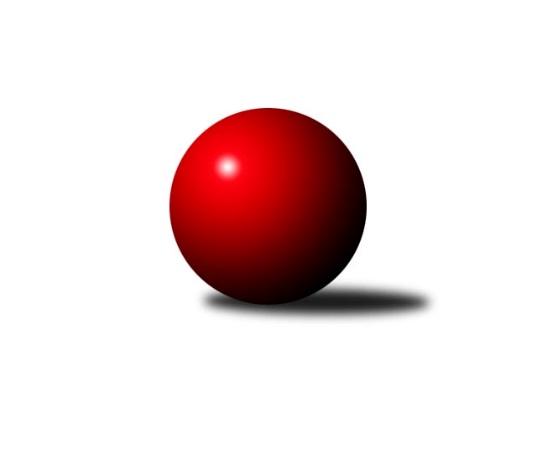 Č.16Ročník 2019/2020	20.5.2024 Jihomoravská divize 2019/2020Statistika 16. kolaTabulka družstev:		družstvo	záp	výh	rem	proh	skore	sety	průměr	body	plné	dorážka	chyby	1.	KK Vyškov B	16	12	1	3	91.0 : 37.0 	(223.0 : 161.0)	3217	25	2166	1051	26.9	2.	KK Jiskra Čejkovice	16	11	0	5	82.0 : 46.0 	(206.0 : 178.0)	3059	22	2073	986	34.1	3.	TJ Sokol Mistřín B	16	9	2	5	77.0 : 51.0 	(212.5 : 171.5)	3143	20	2125	1018	31.8	4.	SK Baník Ratíškovice A	16	10	0	6	72.5 : 55.5 	(210.5 : 173.5)	3039	20	2081	958	36.4	5.	KK Réna Ivančice	16	10	0	6	67.0 : 61.0 	(183.5 : 200.5)	3067	20	2075	992	34	6.	KK Slovan Rosice B	16	9	1	6	72.0 : 56.0 	(207.0 : 177.0)	3013	19	2037	976	34.9	7.	TJ Jiskra Otrokovice	16	8	0	8	67.0 : 61.0 	(188.0 : 196.0)	3079	16	2088	991	38.1	8.	KK Vyškov C	16	8	0	8	64.5 : 63.5 	(198.5 : 185.5)	3028	16	2057	972	38.4	9.	TJ Bojkovice Krons	16	7	1	8	54.0 : 74.0 	(171.0 : 213.0)	2979	15	2044	936	38.1	10.	KC Zlín B	16	7	0	9	61.0 : 67.0 	(194.5 : 189.5)	3076	14	2093	984	36.9	11.	KK Blansko B	16	6	0	10	55.5 : 72.5 	(182.0 : 202.0)	3008	12	2038	970	37.3	12.	SKK Dubňany B	16	4	1	11	46.5 : 81.5 	(165.5 : 218.5)	2989	9	2047	942	44.1	13.	TJ Sokol Luhačovice B	16	4	0	12	47.5 : 80.5 	(175.0 : 209.0)	3041	8	2079	962	32.1	14.	SK Baník Ratíškovice B	16	4	0	12	38.5 : 89.5 	(171.0 : 213.0)	2982	8	2047	936	41.9Tabulka doma:		družstvo	záp	výh	rem	proh	skore	sety	průměr	body	maximum	minimum	1.	KK Vyškov B	7	7	0	0	47.0 : 9.0 	(109.0 : 59.0)	3317	14	3406	3232	2.	KK Vyškov C	9	7	0	2	46.5 : 25.5 	(124.5 : 91.5)	3220	14	3270	3151	3.	TJ Sokol Mistřín B	8	6	1	1	44.0 : 20.0 	(116.5 : 75.5)	3307	13	3346	3266	4.	TJ Bojkovice Krons	9	6	1	2	44.0 : 28.0 	(115.0 : 101.0)	2764	13	2856	2700	5.	KK Blansko B	8	6	0	2	39.5 : 24.5 	(106.5 : 85.5)	3260	12	3307	3149	6.	KK Réna Ivančice	9	6	0	3	39.0 : 33.0 	(105.0 : 111.0)	2534	12	2633	2335	7.	KK Slovan Rosice B	8	5	1	2	39.0 : 25.0 	(108.0 : 84.0)	3230	11	3342	3114	8.	SK Baník Ratíškovice A	9	5	0	4	39.0 : 33.0 	(115.0 : 101.0)	3221	10	3283	3170	9.	KK Jiskra Čejkovice	7	4	0	3	37.5 : 18.5 	(94.5 : 73.5)	2647	8	2727	2506	10.	TJ Jiskra Otrokovice	7	4	0	3	31.0 : 25.0 	(90.0 : 78.0)	3273	8	3385	3182	11.	KC Zlín B	8	4	0	4	33.0 : 31.0 	(98.0 : 94.0)	3075	8	3204	2990	12.	TJ Sokol Luhačovice B	8	4	0	4	30.5 : 33.5 	(97.0 : 95.0)	3190	8	3356	3073	13.	SKK Dubňany B	8	3	0	5	27.0 : 37.0 	(88.0 : 104.0)	3121	6	3208	2971	14.	SK Baník Ratíškovice B	7	1	0	6	13.5 : 42.5 	(71.0 : 97.0)	3130	2	3193	3078Tabulka venku:		družstvo	záp	výh	rem	proh	skore	sety	průměr	body	maximum	minimum	1.	KK Jiskra Čejkovice	9	7	0	2	44.5 : 27.5 	(111.5 : 104.5)	3111	14	3353	2520	2.	KK Vyškov B	9	5	1	3	44.0 : 28.0 	(114.0 : 102.0)	3206	11	3389	2771	3.	SK Baník Ratíškovice A	7	5	0	2	33.5 : 22.5 	(95.5 : 72.5)	3038	10	3239	2565	4.	KK Réna Ivančice	7	4	0	3	28.0 : 28.0 	(78.5 : 89.5)	3143	8	3292	2650	5.	KK Slovan Rosice B	8	4	0	4	33.0 : 31.0 	(99.0 : 93.0)	2986	8	3308	2495	6.	TJ Jiskra Otrokovice	9	4	0	5	36.0 : 36.0 	(98.0 : 118.0)	3055	8	3265	2502	7.	TJ Sokol Mistřín B	8	3	1	4	33.0 : 31.0 	(96.0 : 96.0)	3120	7	3289	2593	8.	KC Zlín B	8	3	0	5	28.0 : 36.0 	(96.5 : 95.5)	3077	6	3301	2585	9.	SK Baník Ratíškovice B	9	3	0	6	25.0 : 47.0 	(100.0 : 116.0)	2978	6	3187	2508	10.	SKK Dubňany B	8	1	1	6	19.5 : 44.5 	(77.5 : 114.5)	2970	3	3149	2640	11.	KK Vyškov C	7	1	0	6	18.0 : 38.0 	(74.0 : 94.0)	2996	2	3239	2556	12.	TJ Bojkovice Krons	7	1	0	6	10.0 : 46.0 	(56.0 : 112.0)	3015	2	3186	2452	13.	TJ Sokol Luhačovice B	8	0	0	8	17.0 : 47.0 	(78.0 : 114.0)	3020	0	3312	2550	14.	KK Blansko B	8	0	0	8	16.0 : 48.0 	(75.5 : 116.5)	2977	0	3186	2525Tabulka podzimní části:		družstvo	záp	výh	rem	proh	skore	sety	průměr	body	doma	venku	1.	KK Vyškov B	13	10	1	2	75.0 : 29.0 	(180.0 : 132.0)	3218	21 	6 	0 	0 	4 	1 	2	2.	KK Jiskra Čejkovice	13	9	0	4	66.0 : 38.0 	(162.5 : 149.5)	3114	18 	3 	0 	3 	6 	0 	1	3.	KK Réna Ivančice	13	9	0	4	57.0 : 47.0 	(153.5 : 158.5)	3041	18 	5 	0 	2 	4 	0 	2	4.	SK Baník Ratíškovice A	13	8	0	5	57.0 : 47.0 	(170.0 : 142.0)	3038	16 	4 	0 	3 	4 	0 	2	5.	KK Slovan Rosice B	13	7	1	5	58.0 : 46.0 	(168.5 : 143.5)	3038	15 	3 	1 	2 	4 	0 	3	6.	TJ Sokol Mistřín B	13	6	2	5	58.0 : 46.0 	(165.5 : 146.5)	3137	14 	4 	1 	1 	2 	1 	4	7.	TJ Jiskra Otrokovice	13	7	0	6	58.0 : 46.0 	(159.0 : 153.0)	3105	14 	3 	0 	3 	4 	0 	3	8.	KK Vyškov C	13	7	0	6	54.5 : 49.5 	(167.5 : 144.5)	3086	14 	6 	0 	2 	1 	0 	4	9.	KK Blansko B	13	6	0	7	50.5 : 53.5 	(153.5 : 158.5)	2988	12 	6 	0 	1 	0 	0 	6	10.	TJ Bojkovice Krons	13	5	1	7	43.0 : 61.0 	(137.5 : 174.5)	2975	11 	4 	1 	2 	1 	0 	5	11.	KC Zlín B	13	4	0	9	41.0 : 63.0 	(145.0 : 167.0)	3114	8 	3 	0 	4 	1 	0 	5	12.	SK Baník Ratíškovice B	13	4	0	9	35.0 : 69.0 	(144.5 : 167.5)	2976	8 	1 	0 	5 	3 	0 	4	13.	SKK Dubňany B	13	3	1	9	37.5 : 66.5 	(134.0 : 178.0)	2974	7 	2 	0 	4 	1 	1 	5	14.	TJ Sokol Luhačovice B	13	3	0	10	37.5 : 66.5 	(143.0 : 169.0)	3023	6 	3 	0 	3 	0 	0 	7Tabulka jarní části:		družstvo	záp	výh	rem	proh	skore	sety	průměr	body	doma	venku	1.	KC Zlín B	3	3	0	0	20.0 : 4.0 	(49.5 : 22.5)	2993	6 	1 	0 	0 	2 	0 	0 	2.	TJ Sokol Mistřín B	3	3	0	0	19.0 : 5.0 	(47.0 : 25.0)	3245	6 	2 	0 	0 	1 	0 	0 	3.	KK Jiskra Čejkovice	3	2	0	1	16.0 : 8.0 	(43.5 : 28.5)	2804	4 	1 	0 	0 	1 	0 	1 	4.	KK Vyškov B	3	2	0	1	16.0 : 8.0 	(43.0 : 29.0)	3290	4 	1 	0 	0 	1 	0 	1 	5.	SK Baník Ratíškovice A	3	2	0	1	15.5 : 8.5 	(40.5 : 31.5)	3228	4 	1 	0 	1 	1 	0 	0 	6.	KK Slovan Rosice B	3	2	0	1	14.0 : 10.0 	(38.5 : 33.5)	3045	4 	2 	0 	0 	0 	0 	1 	7.	TJ Bojkovice Krons	3	2	0	1	11.0 : 13.0 	(33.5 : 38.5)	2973	4 	2 	0 	0 	0 	0 	1 	8.	TJ Sokol Luhačovice B	3	1	0	2	10.0 : 14.0 	(32.0 : 40.0)	3159	2 	1 	0 	1 	0 	0 	1 	9.	KK Vyškov C	3	1	0	2	10.0 : 14.0 	(31.0 : 41.0)	3010	2 	1 	0 	0 	0 	0 	2 	10.	KK Réna Ivančice	3	1	0	2	10.0 : 14.0 	(30.0 : 42.0)	2871	2 	1 	0 	1 	0 	0 	1 	11.	SKK Dubňany B	3	1	0	2	9.0 : 15.0 	(31.5 : 40.5)	3076	2 	1 	0 	1 	0 	0 	1 	12.	TJ Jiskra Otrokovice	3	1	0	2	9.0 : 15.0 	(29.0 : 43.0)	3059	2 	1 	0 	0 	0 	0 	2 	13.	KK Blansko B	3	0	0	3	5.0 : 19.0 	(28.5 : 43.5)	3108	0 	0 	0 	1 	0 	0 	2 	14.	SK Baník Ratíškovice B	3	0	0	3	3.5 : 20.5 	(26.5 : 45.5)	3035	0 	0 	0 	1 	0 	0 	2 Zisk bodů pro družstvo:		jméno hráče	družstvo	body	zápasy	v %	dílčí body	sety	v %	1.	Jaroslav Mošať 	KK Réna Ivančice  	15	/	16	(94%)	49	/	64	(77%)	2.	Tomáš Stávek 	KK Jiskra Čejkovice 	14	/	15	(93%)	39.5	/	60	(66%)	3.	Marek Ingr 	TJ Sokol Mistřín B 	13	/	14	(93%)	39	/	56	(70%)	4.	Michael Divílek ml.	TJ Jiskra Otrokovice 	13	/	16	(81%)	43.5	/	64	(68%)	5.	Ludvík Vaněk 	KK Jiskra Čejkovice 	13	/	16	(81%)	43	/	64	(67%)	6.	Jan Večerka 	KK Vyškov B 	13	/	16	(81%)	37.5	/	64	(59%)	7.	Ladislav Novotný 	KK Blansko B 	11	/	14	(79%)	39	/	56	(70%)	8.	Milan Svačina 	KK Vyškov C 	11	/	15	(73%)	38	/	60	(63%)	9.	Pavel Vymazal 	KK Vyškov B 	11	/	15	(73%)	37.5	/	60	(63%)	10.	Petr Streubel 	KK Slovan Rosice B 	10	/	12	(83%)	34	/	48	(71%)	11.	Miroslav Ptáček 	KK Slovan Rosice B 	10	/	12	(83%)	31	/	48	(65%)	12.	Miroslav Hvozdenský 	TJ Sokol Luhačovice B 	10	/	13	(77%)	28	/	52	(54%)	13.	Tereza Divílková 	TJ Jiskra Otrokovice 	10	/	14	(71%)	27.5	/	56	(49%)	14.	Josef Něnička 	SK Baník Ratíškovice A 	10	/	16	(63%)	43.5	/	64	(68%)	15.	Tomáš Procházka 	KK Vyškov B 	9	/	9	(100%)	27	/	36	(75%)	16.	Radim Pešl 	TJ Sokol Mistřín B 	9	/	13	(69%)	34	/	52	(65%)	17.	Radek Horák 	TJ Sokol Mistřín B 	9	/	13	(69%)	30	/	52	(58%)	18.	Václav Podéšť 	SK Baník Ratíškovice A 	9	/	13	(69%)	30	/	52	(58%)	19.	Petr Matuška 	KK Vyškov C 	9	/	13	(69%)	27.5	/	52	(53%)	20.	Petr Jonášek 	TJ Jiskra Otrokovice 	9	/	14	(64%)	32	/	56	(57%)	21.	Jakub Pekárek 	TJ Bojkovice Krons 	9	/	15	(60%)	29.5	/	60	(49%)	22.	David Matlach 	KC Zlín B 	8	/	10	(80%)	27	/	40	(68%)	23.	Roman Macek 	TJ Sokol Mistřín B 	8	/	11	(73%)	28	/	44	(64%)	24.	Miroslav Flek 	KK Blansko B 	8	/	13	(62%)	24	/	52	(46%)	25.	Zdeněk Šeděnka 	KC Zlín B 	8	/	14	(57%)	31.5	/	56	(56%)	26.	Václav Luža 	TJ Sokol Mistřín B 	8	/	14	(57%)	31	/	56	(55%)	27.	Vratislav Kunc 	TJ Sokol Luhačovice B 	8	/	15	(53%)	31	/	60	(52%)	28.	Břetislav Láník 	KK Vyškov C 	8	/	16	(50%)	31.5	/	64	(49%)	29.	Stanislav Žáček 	KK Slovan Rosice B 	7.5	/	12	(63%)	24.5	/	48	(51%)	30.	Dominik Schüller 	SK Baník Ratíškovice A 	7.5	/	16	(47%)	36	/	64	(56%)	31.	Zdenek Pokorný 	KK Vyškov B 	7	/	9	(78%)	24	/	36	(67%)	32.	Viktor Výleta 	SK Baník Ratíškovice A 	7	/	10	(70%)	20.5	/	40	(51%)	33.	Eduard Varga 	KK Vyškov B 	7	/	11	(64%)	24.5	/	44	(56%)	34.	Tomáš Jelínek 	KK Vyškov C 	7	/	12	(58%)	32.5	/	48	(68%)	35.	Robert Mondřík 	KK Vyškov B 	7	/	12	(58%)	28.5	/	48	(59%)	36.	Václav Špička 	KK Slovan Rosice B 	7	/	12	(58%)	24	/	48	(50%)	37.	Tomáš Řihánek 	KK Réna Ivančice  	7	/	12	(58%)	22.5	/	48	(47%)	38.	Tomáš Koplík ml.	SK Baník Ratíškovice B 	7	/	13	(54%)	25.5	/	52	(49%)	39.	Miroslav Nemrava 	KK Réna Ivančice  	7	/	13	(54%)	24.5	/	52	(47%)	40.	Petr Polepil 	KC Zlín B 	7	/	14	(50%)	30	/	56	(54%)	41.	Martin Komosný 	KK Jiskra Čejkovice 	7	/	14	(50%)	24	/	56	(43%)	42.	Tomáš Čech 	KK Réna Ivančice  	7	/	15	(47%)	29	/	60	(48%)	43.	Jan Minaříček 	SK Baník Ratíškovice A 	7	/	16	(44%)	31	/	64	(48%)	44.	Petr Večerka 	KK Vyškov C 	7	/	16	(44%)	30.5	/	64	(48%)	45.	Vít Svoboda 	KK Jiskra Čejkovice 	6.5	/	14	(46%)	27.5	/	56	(49%)	46.	Jiří Zapletal 	KK Blansko B 	6.5	/	15	(43%)	26.5	/	60	(44%)	47.	Michal Klvaňa 	KK Slovan Rosice B 	6	/	10	(60%)	24	/	40	(60%)	48.	Tomáš Mráka 	SK Baník Ratíškovice A 	6	/	10	(60%)	23.5	/	40	(59%)	49.	Radek Blaha 	TJ Sokol Mistřín B 	6	/	10	(60%)	22	/	40	(55%)	50.	Radek Michna 	KK Jiskra Čejkovice 	6	/	10	(60%)	20	/	40	(50%)	51.	Jiří Zimek 	TJ Bojkovice Krons 	6	/	11	(55%)	28	/	44	(64%)	52.	Alžběta Harcová 	SKK Dubňany B 	6	/	12	(50%)	25.5	/	48	(53%)	53.	Zdeněk Kratochvíla 	SKK Dubňany B 	6	/	12	(50%)	24	/	48	(50%)	54.	Ladislav Musil 	KK Blansko B 	6	/	13	(46%)	27	/	52	(52%)	55.	Jiří Kafka 	TJ Bojkovice Krons 	6	/	13	(46%)	25.5	/	52	(49%)	56.	Zdeněk Bachňák 	KC Zlín B 	6	/	14	(43%)	23.5	/	56	(42%)	57.	Tomáš Buršík 	KK Réna Ivančice  	6	/	15	(40%)	26.5	/	60	(44%)	58.	Michal Kratochvíla 	SKK Dubňany B 	5.5	/	9	(61%)	20	/	36	(56%)	59.	Zdeněk Škrobák 	KK Jiskra Čejkovice 	5.5	/	13	(42%)	26	/	52	(50%)	60.	Filip Vrzala 	KC Zlín B 	5	/	7	(71%)	18	/	28	(64%)	61.	Martin Polepil 	KC Zlín B 	5	/	9	(56%)	19	/	36	(53%)	62.	Josef Kotlán 	KK Blansko B 	5	/	9	(56%)	16.5	/	36	(46%)	63.	Tomáš Vejmola 	KK Vyškov B 	5	/	10	(50%)	19.5	/	40	(49%)	64.	Jana Mačudová 	SK Baník Ratíškovice B 	5	/	12	(42%)	24.5	/	48	(51%)	65.	Marie Kobylková 	SK Baník Ratíškovice B 	5	/	12	(42%)	24.5	/	48	(51%)	66.	Lumír Navrátil 	TJ Bojkovice Krons 	5	/	13	(38%)	25	/	52	(48%)	67.	Michael Divílek st.	TJ Jiskra Otrokovice 	5	/	13	(38%)	22.5	/	52	(43%)	68.	Jiří Gach 	TJ Jiskra Otrokovice 	5	/	13	(38%)	21.5	/	52	(41%)	69.	Jiří Konečný 	TJ Sokol Luhačovice B 	5	/	14	(36%)	26.5	/	56	(47%)	70.	Jarmila Bábíčková 	SK Baník Ratíškovice B 	4.5	/	14	(32%)	24.5	/	56	(44%)	71.	Karel Máčalík 	TJ Sokol Luhačovice B 	4.5	/	14	(32%)	24	/	56	(43%)	72.	Tomáš Hrdlička 	KK Réna Ivančice  	4	/	7	(57%)	17.5	/	28	(63%)	73.	Pavel Holomek 	SKK Dubňany B 	4	/	7	(57%)	13	/	28	(46%)	74.	Jaroslav Bařina 	KK Jiskra Čejkovice 	4	/	8	(50%)	14	/	32	(44%)	75.	Barbora Pekárková ml.	TJ Jiskra Otrokovice 	4	/	9	(44%)	19	/	36	(53%)	76.	Josef Černý 	SKK Dubňany B 	4	/	10	(40%)	21	/	40	(53%)	77.	Jana Šopíková 	TJ Bojkovice Krons 	4	/	10	(40%)	16.5	/	40	(41%)	78.	Jaromír Čanda 	TJ Sokol Luhačovice B 	4	/	11	(36%)	22.5	/	44	(51%)	79.	Petr Špatný 	KK Slovan Rosice B 	4	/	11	(36%)	21.5	/	44	(49%)	80.	Luděk Vacenovský 	SK Baník Ratíškovice B 	4	/	12	(33%)	21	/	48	(44%)	81.	Adam Kalina 	TJ Bojkovice Krons 	4	/	12	(33%)	18.5	/	48	(39%)	82.	Martin Hradský 	TJ Bojkovice Krons 	4	/	14	(29%)	19	/	56	(34%)	83.	Kamil Bednář 	KK Vyškov B 	3	/	5	(60%)	12	/	20	(60%)	84.	Martin Mačák 	SKK Dubňany B 	3	/	6	(50%)	11	/	24	(46%)	85.	Karel Kolařík 	KK Blansko B 	3	/	6	(50%)	7	/	24	(29%)	86.	Jakub Haresta 	KK Blansko B 	3	/	10	(30%)	16	/	40	(40%)	87.	Dagmar Opluštilová 	SK Baník Ratíškovice B 	3	/	11	(27%)	21.5	/	44	(49%)	88.	Otakar Lukáč 	KK Blansko B 	3	/	11	(27%)	21.5	/	44	(49%)	89.	Karel Plaga 	KK Slovan Rosice B 	3	/	11	(27%)	16	/	44	(36%)	90.	Miloslav Krejčí 	KK Vyškov C 	2.5	/	5	(50%)	11	/	20	(55%)	91.	Jakub Svoboda 	KK Jiskra Čejkovice 	2	/	2	(100%)	6	/	8	(75%)	92.	Radim Abrahám 	KC Zlín B 	2	/	2	(100%)	6	/	8	(75%)	93.	Zdeněk Burian 	KK Jiskra Čejkovice 	2	/	2	(100%)	5	/	8	(63%)	94.	Marta Beranová 	SK Baník Ratíškovice B 	2	/	2	(100%)	5	/	8	(63%)	95.	Miroslav Málek 	KC Zlín B 	2	/	3	(67%)	8	/	12	(67%)	96.	Jakub Süsz 	TJ Jiskra Otrokovice 	2	/	3	(67%)	7	/	12	(58%)	97.	Tomáš Juřík 	TJ Sokol Luhačovice B 	2	/	3	(67%)	7	/	12	(58%)	98.	Jiří Formánek 	KK Vyškov C 	2	/	3	(67%)	6	/	12	(50%)	99.	Petr Kudláček 	TJ Sokol Luhačovice B 	2	/	5	(40%)	8.5	/	20	(43%)	100.	Jakub Mecl 	SK Baník Ratíškovice A 	2	/	6	(33%)	11	/	24	(46%)	101.	Josef Blaha 	TJ Sokol Mistřín B 	2	/	6	(33%)	7	/	24	(29%)	102.	Jaroslav Šerák 	SKK Dubňany B 	2	/	7	(29%)	11.5	/	28	(41%)	103.	Jakub Sabák 	TJ Jiskra Otrokovice 	2	/	7	(29%)	10	/	28	(36%)	104.	Eliška Fialová 	SK Baník Ratíškovice B 	2	/	10	(20%)	14	/	40	(35%)	105.	Milan Žáček 	TJ Sokol Luhačovice B 	2	/	12	(17%)	15.5	/	48	(32%)	106.	Miroslav Poledník 	KK Vyškov C 	1	/	1	(100%)	3	/	4	(75%)	107.	Michal Huťa 	SKK Dubňany B 	1	/	1	(100%)	3	/	4	(75%)	108.	Václav Kratochvíla 	SKK Dubňany B 	1	/	1	(100%)	3	/	4	(75%)	109.	Tomáš Molek 	TJ Sokol Luhačovice B 	1	/	1	(100%)	3	/	4	(75%)	110.	Martin Koutný 	SKK Dubňany B 	1	/	1	(100%)	2	/	4	(50%)	111.	Samuel Kliment 	KC Zlín B 	1	/	2	(50%)	5	/	8	(63%)	112.	Filip Lekeš 	TJ Sokol Luhačovice B 	1	/	2	(50%)	4	/	8	(50%)	113.	Kamil Ondroušek 	KK Slovan Rosice B 	1	/	2	(50%)	4	/	8	(50%)	114.	Jiří Trávníček 	KK Vyškov B 	1	/	2	(50%)	4	/	8	(50%)	115.	Ľubomír Kalakaj 	KK Slovan Rosice B 	1	/	3	(33%)	7	/	12	(58%)	116.	Dana Tomančáková 	SK Baník Ratíškovice A 	1	/	3	(33%)	6.5	/	12	(54%)	117.	František Fialka 	SKK Dubňany B 	1	/	3	(33%)	5.5	/	12	(46%)	118.	Josef Michálek 	KK Vyškov C 	1	/	3	(33%)	5.5	/	12	(46%)	119.	Aleš Zlatník 	SKK Dubňany B 	1	/	3	(33%)	5	/	12	(42%)	120.	Jan Blahůšek 	SKK Dubňany B 	1	/	3	(33%)	3	/	12	(25%)	121.	Evžen Štětkař 	KC Zlín B 	1	/	4	(25%)	6.5	/	16	(41%)	122.	Martin Želev 	KK Réna Ivančice  	1	/	4	(25%)	5	/	16	(31%)	123.	Ladislav Teplík 	SKK Dubňany B 	1	/	5	(20%)	7	/	20	(35%)	124.	Teofil Hasák 	TJ Jiskra Otrokovice 	1	/	5	(20%)	5	/	20	(25%)	125.	Miroslav Polášek 	KC Zlín B 	1	/	6	(17%)	7	/	24	(29%)	126.	Drahomír Urc 	TJ Sokol Mistřín B 	1	/	8	(13%)	12	/	32	(38%)	127.	Filip Dratva 	SKK Dubňany B 	1	/	8	(13%)	7.5	/	32	(23%)	128.	Karel Mecl 	SK Baník Ratíškovice B 	0	/	1	(0%)	2	/	4	(50%)	129.	Petr Mňačko 	KC Zlín B 	0	/	1	(0%)	2	/	4	(50%)	130.	Naděžda Musilová 	KK Blansko B 	0	/	1	(0%)	1	/	4	(25%)	131.	Jana Vejmolová 	KK Vyškov C 	0	/	1	(0%)	1	/	4	(25%)	132.	Alois Valášek 	TJ Sokol Luhačovice B 	0	/	1	(0%)	1	/	4	(25%)	133.	Vlastimil Červenka 	TJ Sokol Luhačovice B 	0	/	1	(0%)	1	/	4	(25%)	134.	Kristýna Košuličová 	SK Baník Ratíškovice B 	0	/	1	(0%)	1	/	4	(25%)	135.	Vladimír Stávek 	KK Jiskra Čejkovice 	0	/	1	(0%)	1	/	4	(25%)	136.	Petr Vrzalík 	KC Zlín B 	0	/	1	(0%)	1	/	4	(25%)	137.	Tomáš Šerák 	SKK Dubňany B 	0	/	1	(0%)	1	/	4	(25%)	138.	Antonín Zýbal 	SK Baník Ratíškovice B 	0	/	1	(0%)	0	/	4	(0%)	139.	Zdeněk Jurkovič 	SKK Dubňany B 	0	/	1	(0%)	0	/	4	(0%)	140.	Michal Machala 	TJ Bojkovice Krons 	0	/	1	(0%)	0	/	4	(0%)	141.	Dana Musilová 	KK Blansko B 	0	/	1	(0%)	0	/	4	(0%)	142.	Zdeněk Helešic 	SK Baník Ratíškovice B 	0	/	2	(0%)	3.5	/	8	(44%)	143.	Tomáš Koplík st.	SK Baník Ratíškovice A 	0	/	2	(0%)	3	/	8	(38%)	144.	Pavel Antoš 	SKK Dubňany B 	0	/	2	(0%)	2	/	8	(25%)	145.	Luboš Staněk 	KK Réna Ivančice  	0	/	2	(0%)	2	/	8	(25%)	146.	David Hanke 	TJ Bojkovice Krons 	0	/	2	(0%)	1.5	/	8	(19%)	147.	Josef Kundrata 	TJ Bojkovice Krons 	0	/	2	(0%)	1.5	/	8	(19%)	148.	František Čech 	KK Réna Ivančice  	0	/	2	(0%)	1	/	8	(13%)	149.	Stanislav Polášek 	SK Baník Ratíškovice A 	0	/	2	(0%)	0.5	/	8	(6%)	150.	Jan Lahuta 	TJ Bojkovice Krons 	0	/	3	(0%)	6	/	12	(50%)	151.	Vladimír Crhonek 	KK Vyškov C 	0	/	3	(0%)	5	/	12	(42%)	152.	Milan Ryšánek 	KK Vyškov C 	0	/	3	(0%)	3	/	12	(25%)	153.	Pavel Harenčák 	KK Réna Ivančice  	0	/	3	(0%)	3	/	12	(25%)	154.	Petr Snídal 	KK Vyškov C 	0	/	4	(0%)	4	/	16	(25%)	155.	Eduard Kremláček 	KK Réna Ivančice  	0	/	4	(0%)	2	/	16	(13%)	156.	Kamil Hlavizňa 	KK Slovan Rosice B 	0	/	5	(0%)	9	/	20	(45%)Průměry na kuželnách:		kuželna	průměr	plné	dorážka	chyby	výkon na hráče	1.	TJ Sokol Mistřín, 1-4	3262	2198	1063	33.6	(543.7)	2.	Otrokovice, 1-4	3262	2196	1066	38.1	(543.7)	3.	KK Blansko, 1-6	3238	2201	1036	37.7	(539.8)	4.	KK Vyškov, 1-4	3213	2180	1033	37.0	(535.6)	5.	KK Slovan Rosice, 1-4	3206	2174	1032	37.6	(534.4)	6.	Ratíškovice, 1-4	3199	2163	1036	34.4	(533.3)	7.	TJ Sokol Luhačovice, 1-4	3181	2153	1027	33.3	(530.2)	8.	Dubňany, 1-4	3147	2146	1000	40.4	(524.6)	9.	KC Zlín, 1-4	3069	2097	972	39.5	(511.6)	10.	TJ Bojkovice Krons, 1-2	2751	1866	885	30.8	(458.5)	11.	KK Jiskra Čejkovice, 1-2	2612	1795	817	37.5	(435.5)	12.	KK Réna Ivančice, 1-2	2537	1742	795	34.9	(423.0)Nejlepší výkony na kuželnách:TJ Sokol Mistřín, 1-4TJ Sokol Mistřín B	3346	8. kolo	Radim Pešl 	TJ Sokol Mistřín B	603	6. koloTJ Sokol Mistřín B	3324	12. kolo	Marek Ingr 	TJ Sokol Mistřín B	597	1. koloTJ Sokol Mistřín B	3323	1. kolo	Roman Macek 	TJ Sokol Mistřín B	587	16. koloTJ Sokol Mistřín B	3316	6. kolo	Ludvík Vaněk 	KK Jiskra Čejkovice	585	3. koloTJ Sokol Mistřín B	3315	16. kolo	Radim Pešl 	TJ Sokol Mistřín B	584	1. koloTJ Sokol Luhačovice B	3312	1. kolo	Marek Ingr 	TJ Sokol Mistřín B	583	14. koloKK Vyškov B	3307	6. kolo	Marek Ingr 	TJ Sokol Mistřín B	583	3. koloTJ Sokol Mistřín B	3297	14. kolo	Marek Ingr 	TJ Sokol Mistřín B	577	8. koloKK Jiskra Čejkovice	3277	3. kolo	Karel Máčalík 	TJ Sokol Luhačovice B	577	1. koloTJ Sokol Mistřín B	3272	10. kolo	Tomáš Procházka 	KK Vyškov B	576	6. koloOtrokovice, 1-4KK Vyškov B	3389	8. kolo	Michael Divílek ml.	TJ Jiskra Otrokovice	610	6. koloTJ Jiskra Otrokovice	3385	5. kolo	Michael Divílek ml.	TJ Jiskra Otrokovice	606	5. koloKK Jiskra Čejkovice	3353	6. kolo	Michael Divílek st.	TJ Jiskra Otrokovice	593	5. koloTJ Jiskra Otrokovice	3316	6. kolo	Tereza Divílková 	TJ Jiskra Otrokovice	585	8. koloTJ Jiskra Otrokovice	3292	10. kolo	Ludvík Vaněk 	KK Jiskra Čejkovice	585	6. koloTJ Jiskra Otrokovice	3292	8. kolo	Tomáš Vejmola 	KK Vyškov B	582	8. koloKC Zlín B	3271	10. kolo	Michael Divílek ml.	TJ Jiskra Otrokovice	579	10. koloTJ Jiskra Otrokovice	3260	12. kolo	Tomáš Procházka 	KK Vyškov B	578	8. koloTJ Sokol Mistřín B	3235	2. kolo	Jakub Süsz 	TJ Jiskra Otrokovice	577	6. koloKK Vyškov C	3211	12. kolo	Tomáš Stávek 	KK Jiskra Čejkovice	576	6. koloKK Blansko, 1-6KK Jiskra Čejkovice	3311	7. kolo	Jakub Haresta 	KK Blansko B	600	2. koloKK Blansko B	3307	4. kolo	Zdenek Pokorný 	KK Vyškov B	596	11. koloKC Zlín B	3301	15. kolo	Tomáš Stávek 	KK Jiskra Čejkovice	592	7. koloKK Blansko B	3294	7. kolo	Otakar Lukáč 	KK Blansko B	590	11. koloKK Blansko B	3288	5. kolo	Miroslav Hvozdenský 	TJ Sokol Luhačovice B	589	2. koloKK Blansko B	3279	13. kolo	Petr Polepil 	KC Zlín B	588	15. koloKK Vyškov B	3277	11. kolo	Ladislav Musil 	KK Blansko B	588	2. koloKK Blansko B	3274	11. kolo	Otakar Lukáč 	KK Blansko B	581	5. koloKK Blansko B	3252	2. kolo	Jakub Haresta 	KK Blansko B	581	15. koloTJ Jiskra Otrokovice	3241	4. kolo	Ladislav Novotný 	KK Blansko B	578	7. koloKK Vyškov, 1-4KK Vyškov B	3406	5. kolo	Pavel Vymazal 	KK Vyškov B	623	5. koloKK Vyškov B	3359	15. kolo	Pavel Vymazal 	KK Vyškov B	608	15. koloKK Vyškov B	3342	12. kolo	Jiří Trávníček 	KK Vyškov B	602	15. koloKK Vyškov B	3331	9. kolo	Milan Svačina 	KK Vyškov C	594	8. koloKK Vyškov B	3290	4. kolo	Zdenek Pokorný 	KK Vyškov B	585	7. koloKK Vyškov C	3270	13. kolo	Milan Svačina 	KK Vyškov C	583	16. koloKK Vyškov C	3270	6. kolo	Petr Streubel 	KK Slovan Rosice B	582	5. koloKK Vyškov C	3268	16. kolo	Filip Vrzala 	KC Zlín B	581	6. koloKK Vyškov B	3257	2. kolo	Eduard Varga 	KK Vyškov B	580	15. koloKK Vyškov C	3246	5. kolo	Tomáš Procházka 	KK Vyškov B	580	9. koloKK Slovan Rosice, 1-4KK Slovan Rosice B	3342	15. kolo	Miroslav Ptáček 	KK Slovan Rosice B	600	14. koloKK Slovan Rosice B	3329	2. kolo	Tomáš Koplík ml.	SK Baník Ratíškovice B	598	11. koloKK Réna Ivančice 	3267	15. kolo	Petr Streubel 	KK Slovan Rosice B	587	12. koloKK Slovan Rosice B	3255	14. kolo	Václav Špička 	KK Slovan Rosice B	582	15. koloKK Vyškov C	3239	4. kolo	Tomáš Řihánek 	KK Réna Ivančice 	581	15. koloKK Slovan Rosice B	3232	4. kolo	Petr Streubel 	KK Slovan Rosice B	580	15. koloKK Vyškov B	3203	14. kolo	Stanislav Žáček 	KK Slovan Rosice B	569	15. koloKK Slovan Rosice B	3202	9. kolo	Kamil Bednář 	KK Vyškov B	568	14. koloKK Slovan Rosice B	3192	12. kolo	Radim Pešl 	TJ Sokol Mistřín B	567	7. koloKC Zlín B	3187	12. kolo	Petr Streubel 	KK Slovan Rosice B	566	4. koloRatíškovice, 1-4KK Vyškov B	3313	10. kolo	Pavel Vymazal 	KK Vyškov B	631	16. koloKK Vyškov B	3308	16. kolo	Tomáš Čech 	KK Réna Ivančice 	610	6. koloKK Slovan Rosice B	3308	3. kolo	Tereza Divílková 	TJ Jiskra Otrokovice	597	13. koloKK Réna Ivančice 	3292	6. kolo	Petr Polepil 	KC Zlín B	591	5. koloTJ Sokol Mistřín B	3289	4. kolo	Miroslav Ptáček 	KK Slovan Rosice B	589	3. koloSK Baník Ratíškovice A	3283	11. kolo	Viktor Výleta 	SK Baník Ratíškovice A	584	8. koloKC Zlín B	3282	5. kolo	Václav Luža 	TJ Sokol Mistřín B	582	4. koloSK Baník Ratíškovice A	3274	14. kolo	Dana Tomančáková 	SK Baník Ratíškovice A	581	13. koloSK Baník Ratíškovice A	3245	9. kolo	Viktor Výleta 	SK Baník Ratíškovice A	579	1. koloSK Baník Ratíškovice A	3240	6. kolo	Marek Ingr 	TJ Sokol Mistřín B	578	11. koloTJ Sokol Luhačovice, 1-4TJ Sokol Luhačovice B	3356	12. kolo	Karel Máčalík 	TJ Sokol Luhačovice B	592	6. koloTJ Sokol Luhačovice B	3297	6. kolo	Milan Žáček 	TJ Sokol Luhačovice B	584	6. koloTJ Sokol Luhačovice B	3234	5. kolo	Vratislav Kunc 	TJ Sokol Luhačovice B	583	12. koloKK Réna Ivančice 	3216	10. kolo	Jaroslav Šerák 	SKK Dubňany B	575	12. koloSK Baník Ratíškovice A	3202	5. kolo	Miroslav Hvozdenský 	TJ Sokol Luhačovice B	574	8. koloKK Slovan Rosice B	3193	8. kolo	Petr Kudláček 	TJ Sokol Luhačovice B	571	12. koloTJ Sokol Mistřín B	3184	15. kolo	Josef Černý 	SKK Dubňany B	570	12. koloTJ Sokol Luhačovice B	3183	10. kolo	Milan Žáček 	TJ Sokol Luhačovice B	568	12. koloTJ Sokol Luhačovice B	3175	16. kolo	Jiří Konečný 	TJ Sokol Luhačovice B	568	12. koloKK Blansko B	3167	16. kolo	Ladislav Novotný 	KK Blansko B	568	16. koloDubňany, 1-4KK Réna Ivančice 	3276	8. kolo	Miroslav Nemrava 	KK Réna Ivančice 	594	8. koloTJ Jiskra Otrokovice	3265	1. kolo	Zdeněk Kratochvíla 	SKK Dubňany B	585	1. koloSK Baník Ratíškovice A	3239	10. kolo	Jaroslav Mošať 	KK Réna Ivančice 	580	8. koloSKK Dubňany B	3208	13. kolo	Michael Divílek ml.	TJ Jiskra Otrokovice	580	1. koloKK Jiskra Čejkovice	3207	16. kolo	Tomáš Buršík 	KK Réna Ivančice 	575	8. koloSKK Dubňany B	3192	8. kolo	Petr Streubel 	KK Slovan Rosice B	571	6. koloTJ Sokol Mistřín B	3186	13. kolo	Michal Kratochvíla 	SKK Dubňany B	570	3. koloSKK Dubňany B	3180	1. kolo	Michal Kratochvíla 	SKK Dubňany B	568	8. koloKK Slovan Rosice B	3147	6. kolo	Michael Divílek st.	TJ Jiskra Otrokovice	568	1. koloSKK Dubňany B	3144	3. kolo	Dominik Schüller 	SK Baník Ratíškovice A	566	10. koloKC Zlín, 1-4KC Zlín B	3204	9. kolo	David Matlach 	KC Zlín B	578	2. koloKK Jiskra Čejkovice	3185	11. kolo	Petr Polepil 	KC Zlín B	577	4. koloSK Baník Ratíškovice A	3175	4. kolo	Tomáš Stávek 	KK Jiskra Čejkovice	576	11. koloKK Vyškov B	3174	13. kolo	Viktor Výleta 	SK Baník Ratíškovice A	569	4. koloKC Zlín B	3105	2. kolo	David Matlach 	KC Zlín B	565	13. koloKC Zlín B	3094	14. kolo	David Matlach 	KC Zlín B	564	9. koloKC Zlín B	3087	13. kolo	Petr Polepil 	KC Zlín B	563	9. koloKC Zlín B	3078	11. kolo	Zdenek Pokorný 	KK Vyškov B	561	13. koloKK Réna Ivančice 	3066	2. kolo	Martin Polepil 	KC Zlín B	561	11. koloSKK Dubňany B	3035	7. kolo	Václav Podéšť 	SK Baník Ratíškovice A	557	4. koloTJ Bojkovice Krons, 1-2TJ Bojkovice Krons	2856	14. kolo	Stanislav Žáček 	KK Slovan Rosice B	522	16. koloKK Jiskra Čejkovice	2832	13. kolo	Jiří Kafka 	TJ Bojkovice Krons	520	16. koloTJ Jiskra Otrokovice	2828	14. kolo	Jakub Pekárek 	TJ Bojkovice Krons	507	3. koloTJ Bojkovice Krons	2799	16. kolo	Michael Divílek st.	TJ Jiskra Otrokovice	507	14. koloKK Slovan Rosice B	2792	16. kolo	Jakub Pekárek 	TJ Bojkovice Krons	501	14. koloTJ Bojkovice Krons	2778	1. kolo	Tomáš Procházka 	KK Vyškov B	500	1. koloKK Vyškov B	2771	1. kolo	Ladislav Novotný 	KK Blansko B	500	6. koloTJ Bojkovice Krons	2770	6. kolo	Michael Divílek ml.	TJ Jiskra Otrokovice	498	14. koloTJ Bojkovice Krons	2755	3. kolo	Jiří Konečný 	TJ Sokol Luhačovice B	497	11. koloTJ Bojkovice Krons	2749	13. kolo	Jan Večerka 	KK Vyškov B	493	1. koloKK Jiskra Čejkovice, 1-2KK Jiskra Čejkovice	2727	10. kolo	Vít Svoboda 	KK Jiskra Čejkovice	506	15. koloKK Jiskra Čejkovice	2718	4. kolo	Tomáš Buršík 	KK Réna Ivančice 	502	5. koloKK Jiskra Čejkovice	2699	2. kolo	Ludvík Vaněk 	KK Jiskra Čejkovice	502	10. koloKK Jiskra Čejkovice	2684	15. kolo	Jaroslav Bařina 	KK Jiskra Čejkovice	487	4. koloKK Réna Ivančice 	2650	5. kolo	Ludvík Vaněk 	KK Jiskra Čejkovice	480	8. koloKK Jiskra Čejkovice	2646	5. kolo	Tomáš Stávek 	KK Jiskra Čejkovice	478	2. koloSKK Dubňany B	2640	2. kolo	Vít Svoboda 	KK Jiskra Čejkovice	475	4. koloSK Baník Ratíškovice B	2593	8. kolo	Filip Dratva 	SKK Dubňany B	473	2. koloSK Baník Ratíškovice A	2565	12. kolo	Tomáš Stávek 	KK Jiskra Čejkovice	473	5. koloKK Vyškov C	2556	15. kolo	Vít Svoboda 	KK Jiskra Čejkovice	471	2. koloKK Réna Ivančice, 1-2KK Réna Ivančice 	2633	7. kolo	Jaroslav Mošať 	KK Réna Ivančice 	477	7. koloKK Réna Ivančice 	2625	4. kolo	Tomáš Hrdlička 	KK Réna Ivančice 	477	7. koloKK Réna Ivančice 	2617	9. kolo	Roman Macek 	TJ Sokol Mistřín B	473	9. koloKK Réna Ivančice 	2615	14. kolo	Tomáš Čech 	KK Réna Ivančice 	473	9. koloKK Vyškov C	2604	7. kolo	Michael Divílek ml.	TJ Jiskra Otrokovice	472	11. koloKK Réna Ivančice 	2597	3. kolo	Miroslav Nemrava 	KK Réna Ivančice 	472	4. koloTJ Sokol Mistřín B	2593	9. kolo	Tomáš Řihánek 	KK Réna Ivančice 	470	11. koloKK Réna Ivančice 	2592	11. kolo	Jaroslav Mošať 	KK Réna Ivančice 	468	1. koloKC Zlín B	2585	16. kolo	Miroslav Málek 	KC Zlín B	466	16. koloKK Slovan Rosice B	2580	1. kolo	Jaroslav Mošať 	KK Réna Ivančice 	464	3. koloČetnost výsledků:	8.0 : 0.0	7x	7.0 : 1.0	14x	6.5 : 1.5	2x	6.0 : 2.0	26x	5.0 : 3.0	19x	4.0 : 4.0	3x	3.0 : 5.0	14x	2.5 : 5.5	1x	2.0 : 6.0	12x	1.5 : 6.5	2x	1.0 : 7.0	9x	0.0 : 8.0	3x